 Case Background	On April 21, 2021, Tampa Electric Company (TECO or Company) petitioned the Florida Public Service Commission (Commission) to approve the Bayside Station Section 316(b) Compliance Project (Project) for cost recovery through the Environmental Cost Recovery Clause (ECRC). TECO stated that the project is required to comply with the Environmental Protection Agency’s (EPA) final rule regarding Section 316(b) of the Clean Water Act. The EPA adopted a rule pursuant to Section 316(b) of the Clean Water Act on September 7, 2004. This rule established requirements for reducing mortality of aquatic organisms as a result of cooling water intake structures (CWIS) at existing power plants. In 2004, TECO requested Commission approval for cost recovery through the ECRC for a Comprehensive Demonstration Study, which was needed to comply with the new Section 316(b) rule. Cost recovery for the study was approved by the Commission in Docket No. 20041300-EI. The 2004 Section 316(b) rule changes were challenged and the EPA published a final rule regarding Section 316(b) (EPA Rule or Rule) on August 15, 2014, which outlined the requirements for CWIS at existing facilities. The EPA Rule requires that the best technology available be applied to the design and operation of CWIS to minimize adverse impacts to aquatic life. In 2018, TECO petitioned the Commission for cost recovery through the ECRC for its Big Bend Unit 1 Section 316(b) Impingement Mortality project in order to comply with the EPA Rule. The Commission approved ECRC cost recovery for the Big Bend project by Order No. PSC-2018-0594-FOF-EI, issued December 20, 2018. The proposed Bayside Station Section 316(b) Compliance Project is substantially similar to the previously approved Big Bend Unit 1 Section 316(b) Impingement Mortality project.Pursuant to Section 366.8255, Florida Statutes (F.S.), the Florida Legislature authorized the recovery of prudently incurred investor-owned electric utility environmental compliance costs through the ECRC. The method for cost recovery for such costs was first established by Order No. PSC-94-0044-FOF-EI, issued on January 12, 1994. The Commission has jurisdiction over this matter pursuant to Section 366.8255, F.S.Discussion of IssuesIssue :	  Should the Commission approve Tampa Electric Company’s petition for approval of the Bayside Station Section 316(b) Compliance Project for cost recovery through the Environmental Cost Recovery Clause?Recommendation:  Yes. Staff recommends that TECO’s Bayside Station Section 316(b) Compliance Project is necessary to comply with the EPA’s Section 316(b) rule. Consistent with prior ECRC orders, operation and maintenance (O&M) costs associated with the Project should be allocated to appropriate rate classes on an energy basis and capital costs should be allocated on a demand basis. (Doehling, Wu)  Staff Analysis:  The EPA Rule establishes requirements for CWIS at existing facilities. The Rule requires that the best technology available be applied to the design and operation of CWIS to minimize impingement mortality and entrainment of aquatic life. The Rule allows for seven different approaches for impingement mortality compliance. For entrainment compliance, the Rule requires the evaluation of closed-cycle cooling, alternative water supplies, and fine mesh screens for a site-specific determination by the Florida Department of Environmental Protection (DEP) Director. In addition, the Rule requires that a Compliance Optimization Study be performed once the Project is in-service to validate the effectiveness of the Project. In its petition, TECO states that it evaluated its compliance options and identified modified traveling screens with a fish return as the most cost-effective solution to comply with the EPA Rule. TECO also stated that its Project is required to comply with the impingement mortality requirements of the Rule. While the Project may also reduce the entrainment of aquatic life, entrainment compliance must be determined after the Project is in-service, based on the DEP Director’s review of the Project’s performance. If the DEP Director determines that additional improvements are needed to meet entrainment requirements, TECO intends to address them through a subsequent petition.The work to be completed includes retrofitting existing coarse mesh screens with modified traveling screens and the installation of two return pipes to release fish away from the influence of the CWIS. Staff notes that this project is substantially similar to TECO’s Commission-approved Big Bend Unit 1 Section 316(b) Impingement Mortality Project. Engineering work for the Bayside Station Section 316(b) Compliance Project will begin near the end of 2021, construction in the third quarter of 2022, and is expected to be placed in-service in the fourth quarter of 2023.The estimated cost for the Project is $10.1 million, including the compliance optimization study, as seen in Table 1-1. The Project has an expected service life of 20 years, with annual in-service O&M costs of $512,000 beginning in 2024. The costs in Table 1-1 were developed by TECO based on actual costs from TECO’s Big Bend Unit 1 Section 316(b) Impingement Mortality Project. Labor costs from central Florida were used along with estimates on the major equipment such as the traveling screens. A draft layout of the fish return system was created, and material requirements were estimated. Further, Table 1-2 shows the estimated annual impact of the Project on residential customer bills.Table 1-1Estimated Capital and O&M CostsSource: TECO’s petition Table 1-2Residential Bill Impact (1,000 kWh Monthly Usage) Source: TECO’s response to Staff’s Third Data Request No. 2Based on TECO’s petition and the Company’s responses to staff’s data requests, staff recommends that TECO’s ECRC Project is necessary for compliance with the EPA Rule. The Commission’s criteria for ECRC recovery relevant to this docket, established by Order No. PSC-94-0044-FOF-EI, are: The activities are legally required to comply with governmentally imposed environmental regulation enacted, became effective, or whose effect was triggered after the Company’s last test year upon which rates are based; and None of the expenditures are being recovered through some other cost recovery mechanism or through base rates. Staff recommends that the activities proposed in TECO’s petition meet these criteria. These activities are necessary for TECO to comply with governmentally imposed environmental regulation. The need for the above-referenced compliance activities were triggered after TECO’s last test year upon which rates are currently based. Specifically, the need for these activities was triggered by the renewal of the facility’s National Pollutant Discharge Elimination System Permit, which requires compliance with the EPA Rule. Finally, the costs of the proposed compliance activities are not currently being recovered through some other cost recovery mechanism or through base rates. Staff notes that the reasonableness and prudence of individual expenditures related to the Project will continue to be subject to the Commission’s review in future ECRC proceedings. ConclusionStaff recommends that TECO’s Bayside Station Section 316(b) Compliance Project is necessary to comply with the EPA’s Section 316(b) Rule. Consistent with prior ECRC orders, O&M costs associated with the Project should be allocated to appropriate rate classes on an energy basis and capital costs should be allocated on a demand basis.  Issue :	  Should this docket be closed?Recommendation: Yes. This docket should be closed upon issuance of a Consummating Order unless a person whose substantial interests are affected by the Commission’s decision files a protest within 21 days of the issuance of the Proposed Agency Action Order. (Weisenfeld)Staff Analysis:  At the conclusion of the protest period, if no protest is filed, this docket should be closed upon the issuance of a Consummating Order.State of Florida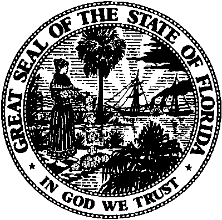 State of FloridaPublic Service CommissionCapital Circle Office Center ● 2540 Shumard Oak Boulevard
Tallahassee, Florida 32399-0850-M-E-M-O-R-A-N-D-U-M-Public Service CommissionCapital Circle Office Center ● 2540 Shumard Oak Boulevard
Tallahassee, Florida 32399-0850-M-E-M-O-R-A-N-D-U-M-DATE:August 27, 2021August 27, 2021August 27, 2021TO:Office of Commission Clerk (Teitzman)Office of Commission Clerk (Teitzman)Office of Commission Clerk (Teitzman)FROM:Division of Engineering (Doehling, Knoblauch)Division of Economics (Wu)Office of the General Counsel (Weisenfeld)Division of Engineering (Doehling, Knoblauch)Division of Economics (Wu)Office of the General Counsel (Weisenfeld)Division of Engineering (Doehling, Knoblauch)Division of Economics (Wu)Office of the General Counsel (Weisenfeld)RE:Docket No. 20210087-EI – Petition for approval of new environmental program for cost recovery through Environmental Cost Recovery Clause, by Tampa Electric Company.Docket No. 20210087-EI – Petition for approval of new environmental program for cost recovery through Environmental Cost Recovery Clause, by Tampa Electric Company.Docket No. 20210087-EI – Petition for approval of new environmental program for cost recovery through Environmental Cost Recovery Clause, by Tampa Electric Company.AGENDA:09/08/21 – Regular Agenda  – Proposed Agency Action – Interested Persons May Participate09/08/21 – Regular Agenda  – Proposed Agency Action – Interested Persons May Participate09/08/21 – Regular Agenda  – Proposed Agency Action – Interested Persons May ParticipateCOMMISSIONERS ASSIGNED:COMMISSIONERS ASSIGNED:COMMISSIONERS ASSIGNED:All CommissionersPREHEARING OFFICER:PREHEARING OFFICER:PREHEARING OFFICER:FayCRITICAL DATES:CRITICAL DATES:CRITICAL DATES:NoneSPECIAL INSTRUCTIONS:SPECIAL INSTRUCTIONS:SPECIAL INSTRUCTIONS:None2021($000)2022($000)2023($000)2024($000)2025($000)Total($000)CapitalEngineering 375  75  75  -    -    525 Equipment 450  4,425  1,125  -    -    6,000 Construction -    1,850  750  -    -    2,600 Owners Costs 125  125  125  -    -    375 Demolition / Retirement -    30  30  -    -    60 Total Capital 950  6,505  2,105  -    -    9,560 Compliance Optimization Study -    -    -    270  270  540 In-Service Annual O&MVariable O&M -    -    -    134  134  N/A Operating Labor -    -    -    50  50  N/A Maintenance Material -    -    -    198  198  N/A Maintenance Labor -    -    -    130  130  N/A Total O&M -    -    -    512  512  N/A YearEstimated Annual ImpactEstimated Annual Impact2022 $ 0.162 2023 $ 0.050 2024 $ 0.320 2025 $ 0.004 